COLEGIO DE BACHILLERES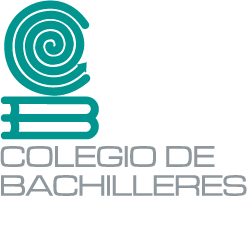 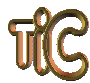 TECNOLOGÍAS DE LA INFORMACIÓN Y LA COMUNICACIÓN 2TAREA CLASE 10. CORTE 3. INSUMO 1Nombre:   Plantel:   Destroza tú serie favorita¿Cuál es la serie o telenovela a la que estás superenganchad@ ahora? Esa que te pasas la semana esperando a que pongan un nuevo capítulo o si la ves por Netflix, la quieres ver todo el tiempo. ¿The Umbrella Academy? ¿La casa de las flores? ¿Fatmagul? ¿Amar a muerte?1) ¿Qué paso en el último capítulo que viste?2) Conviértete en el peor guionista de tu serie favorita y escribe lo que tendría que pasar en el siguiente capítulo para que NO volvieras a ver ni uno más. ¡Destrózala!3) Seguro que hay un personaje favorito que te encanta, ¿quién es tu favorit@ y por qué?4) Mátal@ de la manera más cruel posible